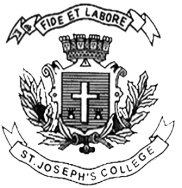 ST. JOSEPH’S COLLEGE (AUTONOMOUS), BANGALORE-27BA VISUAL COMMUNICATION - II SEMESTEREND SEMESTER EXAMINATION: JULY 2022VC 2121: BrandingTime - 2 hrs			    					Max Marks - 60This paper contains ONE printed page and TWO partsAnswer any FIVE of the following topics in about 150 words each.            (5 x 6 = 30)Slogan and taglineCo-branding and personal brandingBrand image and brand positioningBrand identity and visual identityDisruptive brand and innovative brandWordmark and pictorial logosDemographic and behavioural segmentationAnswer any THREE of the following questions in about 300 words each.   (3x10=30)What is rebranding? What are the opportunities and challenges of rebranding? What is packaging? What are the functions of packaging?Discuss the principles of effective web design? Explain in detail the various stages involved in the branding process.What is product design? Describe the factors affecting the product design.VC_2121_22_A